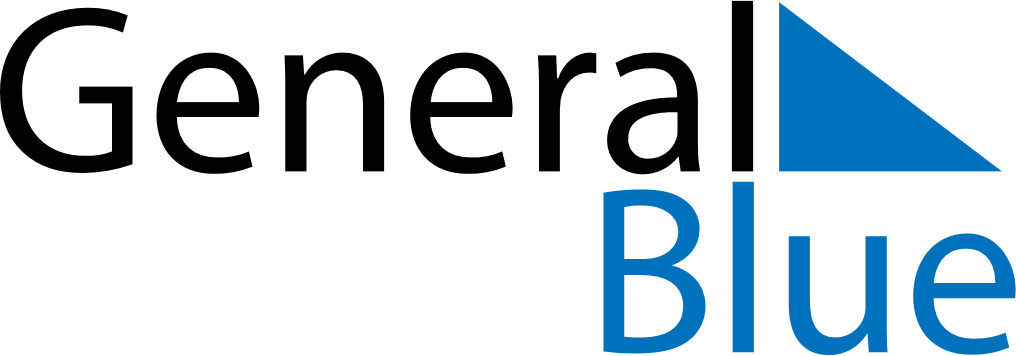 November 2024November 2024November 2024November 2024November 2024November 2024Sao Joao dos Angolares, Sao Tome and PrincipeSao Joao dos Angolares, Sao Tome and PrincipeSao Joao dos Angolares, Sao Tome and PrincipeSao Joao dos Angolares, Sao Tome and PrincipeSao Joao dos Angolares, Sao Tome and PrincipeSao Joao dos Angolares, Sao Tome and PrincipeSunday Monday Tuesday Wednesday Thursday Friday Saturday 1 2 Sunrise: 5:13 AM Sunset: 5:20 PM Daylight: 12 hours and 6 minutes. Sunrise: 5:13 AM Sunset: 5:20 PM Daylight: 12 hours and 6 minutes. 3 4 5 6 7 8 9 Sunrise: 5:13 AM Sunset: 5:20 PM Daylight: 12 hours and 6 minutes. Sunrise: 5:13 AM Sunset: 5:20 PM Daylight: 12 hours and 6 minutes. Sunrise: 5:13 AM Sunset: 5:20 PM Daylight: 12 hours and 6 minutes. Sunrise: 5:13 AM Sunset: 5:20 PM Daylight: 12 hours and 6 minutes. Sunrise: 5:13 AM Sunset: 5:20 PM Daylight: 12 hours and 6 minutes. Sunrise: 5:13 AM Sunset: 5:20 PM Daylight: 12 hours and 6 minutes. Sunrise: 5:13 AM Sunset: 5:20 PM Daylight: 12 hours and 6 minutes. 10 11 12 13 14 15 16 Sunrise: 5:13 AM Sunset: 5:20 PM Daylight: 12 hours and 6 minutes. Sunrise: 5:14 AM Sunset: 5:20 PM Daylight: 12 hours and 6 minutes. Sunrise: 5:14 AM Sunset: 5:20 PM Daylight: 12 hours and 6 minutes. Sunrise: 5:14 AM Sunset: 5:20 PM Daylight: 12 hours and 6 minutes. Sunrise: 5:14 AM Sunset: 5:21 PM Daylight: 12 hours and 6 minutes. Sunrise: 5:14 AM Sunset: 5:21 PM Daylight: 12 hours and 6 minutes. Sunrise: 5:14 AM Sunset: 5:21 PM Daylight: 12 hours and 6 minutes. 17 18 19 20 21 22 23 Sunrise: 5:14 AM Sunset: 5:21 PM Daylight: 12 hours and 6 minutes. Sunrise: 5:15 AM Sunset: 5:21 PM Daylight: 12 hours and 6 minutes. Sunrise: 5:15 AM Sunset: 5:22 PM Daylight: 12 hours and 6 minutes. Sunrise: 5:15 AM Sunset: 5:22 PM Daylight: 12 hours and 6 minutes. Sunrise: 5:15 AM Sunset: 5:22 PM Daylight: 12 hours and 6 minutes. Sunrise: 5:16 AM Sunset: 5:22 PM Daylight: 12 hours and 6 minutes. Sunrise: 5:16 AM Sunset: 5:23 PM Daylight: 12 hours and 6 minutes. 24 25 26 27 28 29 30 Sunrise: 5:16 AM Sunset: 5:23 PM Daylight: 12 hours and 6 minutes. Sunrise: 5:17 AM Sunset: 5:23 PM Daylight: 12 hours and 6 minutes. Sunrise: 5:17 AM Sunset: 5:24 PM Daylight: 12 hours and 6 minutes. Sunrise: 5:17 AM Sunset: 5:24 PM Daylight: 12 hours and 6 minutes. Sunrise: 5:17 AM Sunset: 5:24 PM Daylight: 12 hours and 6 minutes. Sunrise: 5:18 AM Sunset: 5:25 PM Daylight: 12 hours and 6 minutes. Sunrise: 5:18 AM Sunset: 5:25 PM Daylight: 12 hours and 6 minutes. 